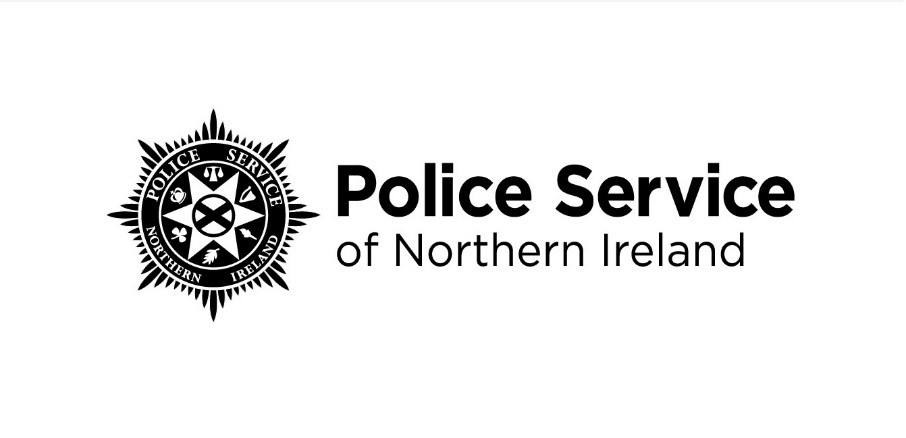 OFFICIAL [PARTNERS]OFFICIAL [PARTNERS]OFFICIAL [PARTNERS]OFFICIAL [PARTNERS]OFFICIAL [PARTNERS]OFFICIAL [PARTNERS]OFFICIAL [PARTNERS]OFFICIAL [PARTNERS]OFFICIAL [PARTNERS]OFFICIAL [PARTNERS]OFFICIAL [PARTNERS]OFFICIAL [PARTNERS]OFFICIAL [PARTNERS]OFFICIAL [PARTNERS]OFFICIAL [PARTNERS]OFFICIAL [PARTNERS]OFFICIAL [PARTNERS]OFFICIAL [PARTNERS]OFFICIAL [PARTNERS]OFFICIAL [PARTNERS]OFFICIAL [PARTNERS]OFFICIAL [PARTNERS]OFFICIAL [PARTNERS]OFFICIAL [PARTNERS]NOTIFICATION OF MOVEMENT OF ABNORMAL LOADSNOTIFICATION OF MOVEMENT OF ABNORMAL LOADSNOTIFICATION OF MOVEMENT OF ABNORMAL LOADSNOTIFICATION OF MOVEMENT OF ABNORMAL LOADSNOTIFICATION OF MOVEMENT OF ABNORMAL LOADSNOTIFICATION OF MOVEMENT OF ABNORMAL LOADSNOTIFICATION OF MOVEMENT OF ABNORMAL LOADSNOTIFICATION OF MOVEMENT OF ABNORMAL LOADSNOTIFICATION OF MOVEMENT OF ABNORMAL LOADSNOTIFICATION OF MOVEMENT OF ABNORMAL LOADSNOTIFICATION OF MOVEMENT OF ABNORMAL LOADSNOTIFICATION OF MOVEMENT OF ABNORMAL LOADSNOTIFICATION OF MOVEMENT OF ABNORMAL LOADSNOTIFICATION OF MOVEMENT OF ABNORMAL LOADSNOTIFICATION OF MOVEMENT OF ABNORMAL LOADSNOTIFICATION OF MOVEMENT OF ABNORMAL LOADSNOTIFICATION OF MOVEMENT OF ABNORMAL LOADSNOTIFICATION OF MOVEMENT OF ABNORMAL LOADSNOTIFICATION OF MOVEMENT OF ABNORMAL LOADSNOTIFICATION OF MOVEMENT OF ABNORMAL LOADSNOTIFICATION OF MOVEMENT OF ABNORMAL LOADSNOTIFICATION OF MOVEMENT OF ABNORMAL LOADSNOTIFICATION OF MOVEMENT OF ABNORMAL LOADSNOTIFICATION OF MOVEMENT OF ABNORMAL LOADSForm of Notice to Police for Movement of Abnormal Indivisible Loads under Construction and Use Regulations (Northern Ireland) 1999 (subject to prior agreement of each Police Force to which this Notice is sent, it may be used to give Notice of Additional Journeys, Different Vehicles, Routes and Destinations).Form of Notice to Police for Movement of Abnormal Indivisible Loads under Construction and Use Regulations (Northern Ireland) 1999 (subject to prior agreement of each Police Force to which this Notice is sent, it may be used to give Notice of Additional Journeys, Different Vehicles, Routes and Destinations).Form of Notice to Police for Movement of Abnormal Indivisible Loads under Construction and Use Regulations (Northern Ireland) 1999 (subject to prior agreement of each Police Force to which this Notice is sent, it may be used to give Notice of Additional Journeys, Different Vehicles, Routes and Destinations).Form of Notice to Police for Movement of Abnormal Indivisible Loads under Construction and Use Regulations (Northern Ireland) 1999 (subject to prior agreement of each Police Force to which this Notice is sent, it may be used to give Notice of Additional Journeys, Different Vehicles, Routes and Destinations).Form of Notice to Police for Movement of Abnormal Indivisible Loads under Construction and Use Regulations (Northern Ireland) 1999 (subject to prior agreement of each Police Force to which this Notice is sent, it may be used to give Notice of Additional Journeys, Different Vehicles, Routes and Destinations).Form of Notice to Police for Movement of Abnormal Indivisible Loads under Construction and Use Regulations (Northern Ireland) 1999 (subject to prior agreement of each Police Force to which this Notice is sent, it may be used to give Notice of Additional Journeys, Different Vehicles, Routes and Destinations).Form of Notice to Police for Movement of Abnormal Indivisible Loads under Construction and Use Regulations (Northern Ireland) 1999 (subject to prior agreement of each Police Force to which this Notice is sent, it may be used to give Notice of Additional Journeys, Different Vehicles, Routes and Destinations).Form of Notice to Police for Movement of Abnormal Indivisible Loads under Construction and Use Regulations (Northern Ireland) 1999 (subject to prior agreement of each Police Force to which this Notice is sent, it may be used to give Notice of Additional Journeys, Different Vehicles, Routes and Destinations).Form of Notice to Police for Movement of Abnormal Indivisible Loads under Construction and Use Regulations (Northern Ireland) 1999 (subject to prior agreement of each Police Force to which this Notice is sent, it may be used to give Notice of Additional Journeys, Different Vehicles, Routes and Destinations).Form of Notice to Police for Movement of Abnormal Indivisible Loads under Construction and Use Regulations (Northern Ireland) 1999 (subject to prior agreement of each Police Force to which this Notice is sent, it may be used to give Notice of Additional Journeys, Different Vehicles, Routes and Destinations).Form of Notice to Police for Movement of Abnormal Indivisible Loads under Construction and Use Regulations (Northern Ireland) 1999 (subject to prior agreement of each Police Force to which this Notice is sent, it may be used to give Notice of Additional Journeys, Different Vehicles, Routes and Destinations).Form of Notice to Police for Movement of Abnormal Indivisible Loads under Construction and Use Regulations (Northern Ireland) 1999 (subject to prior agreement of each Police Force to which this Notice is sent, it may be used to give Notice of Additional Journeys, Different Vehicles, Routes and Destinations).Form of Notice to Police for Movement of Abnormal Indivisible Loads under Construction and Use Regulations (Northern Ireland) 1999 (subject to prior agreement of each Police Force to which this Notice is sent, it may be used to give Notice of Additional Journeys, Different Vehicles, Routes and Destinations).Form of Notice to Police for Movement of Abnormal Indivisible Loads under Construction and Use Regulations (Northern Ireland) 1999 (subject to prior agreement of each Police Force to which this Notice is sent, it may be used to give Notice of Additional Journeys, Different Vehicles, Routes and Destinations).Form of Notice to Police for Movement of Abnormal Indivisible Loads under Construction and Use Regulations (Northern Ireland) 1999 (subject to prior agreement of each Police Force to which this Notice is sent, it may be used to give Notice of Additional Journeys, Different Vehicles, Routes and Destinations).Form of Notice to Police for Movement of Abnormal Indivisible Loads under Construction and Use Regulations (Northern Ireland) 1999 (subject to prior agreement of each Police Force to which this Notice is sent, it may be used to give Notice of Additional Journeys, Different Vehicles, Routes and Destinations).Form of Notice to Police for Movement of Abnormal Indivisible Loads under Construction and Use Regulations (Northern Ireland) 1999 (subject to prior agreement of each Police Force to which this Notice is sent, it may be used to give Notice of Additional Journeys, Different Vehicles, Routes and Destinations).Form of Notice to Police for Movement of Abnormal Indivisible Loads under Construction and Use Regulations (Northern Ireland) 1999 (subject to prior agreement of each Police Force to which this Notice is sent, it may be used to give Notice of Additional Journeys, Different Vehicles, Routes and Destinations).Form of Notice to Police for Movement of Abnormal Indivisible Loads under Construction and Use Regulations (Northern Ireland) 1999 (subject to prior agreement of each Police Force to which this Notice is sent, it may be used to give Notice of Additional Journeys, Different Vehicles, Routes and Destinations).Form of Notice to Police for Movement of Abnormal Indivisible Loads under Construction and Use Regulations (Northern Ireland) 1999 (subject to prior agreement of each Police Force to which this Notice is sent, it may be used to give Notice of Additional Journeys, Different Vehicles, Routes and Destinations).Form of Notice to Police for Movement of Abnormal Indivisible Loads under Construction and Use Regulations (Northern Ireland) 1999 (subject to prior agreement of each Police Force to which this Notice is sent, it may be used to give Notice of Additional Journeys, Different Vehicles, Routes and Destinations).Form of Notice to Police for Movement of Abnormal Indivisible Loads under Construction and Use Regulations (Northern Ireland) 1999 (subject to prior agreement of each Police Force to which this Notice is sent, it may be used to give Notice of Additional Journeys, Different Vehicles, Routes and Destinations).Form of Notice to Police for Movement of Abnormal Indivisible Loads under Construction and Use Regulations (Northern Ireland) 1999 (subject to prior agreement of each Police Force to which this Notice is sent, it may be used to give Notice of Additional Journeys, Different Vehicles, Routes and Destinations).Form of Notice to Police for Movement of Abnormal Indivisible Loads under Construction and Use Regulations (Northern Ireland) 1999 (subject to prior agreement of each Police Force to which this Notice is sent, it may be used to give Notice of Additional Journeys, Different Vehicles, Routes and Destinations).List Police Forces to which this Form is sent:List Police Forces to which this Form is sent:List Police Forces to which this Form is sent:List Police Forces to which this Form is sent:List Police Forces to which this Form is sent:List Police Forces to which this Form is sent:List Police Forces to which this Form is sent:List Police Forces to which this Form is sent:List Police Forces to which this Form is sent:List Police Forces to which this Form is sent:OperatorOperatorOperatorOperatorOperatorAddressAddressAddressAddressAddressTelephone/FaxTelephone/FaxTelephone/FaxTelephone/FaxTelephone/FaxTelephone/FaxTelephone/FaxOperator’s Licence NoOperator’s Licence NoOperator’s Licence NoOperator’s Licence NoOperator’s Licence NoOperator’s Licence NoOperator’s Licence NoOperator’s Licence NoOperator’s Licence NoOperator’s Reference NoOperator’s Reference NoOperator’s Reference NoOperator’s Reference NoOperator’s Reference NoOperator’s Reference NoOperator’s Reference NoOperator’s Reference NoOperator’s Reference NoThe route and Department of Environment (Roads Service) (NI) Reference Number (if applicable) proposed to be used isThe route and Department of Environment (Roads Service) (NI) Reference Number (if applicable) proposed to be used isThe route and Department of Environment (Roads Service) (NI) Reference Number (if applicable) proposed to be used isThe route and Department of Environment (Roads Service) (NI) Reference Number (if applicable) proposed to be used isThe route and Department of Environment (Roads Service) (NI) Reference Number (if applicable) proposed to be used isThe route and Department of Environment (Roads Service) (NI) Reference Number (if applicable) proposed to be used isThe route and Department of Environment (Roads Service) (NI) Reference Number (if applicable) proposed to be used isThe route and Department of Environment (Roads Service) (NI) Reference Number (if applicable) proposed to be used isThe route and Department of Environment (Roads Service) (NI) Reference Number (if applicable) proposed to be used isThe route and Department of Environment (Roads Service) (NI) Reference Number (if applicable) proposed to be used isThe route and Department of Environment (Roads Service) (NI) Reference Number (if applicable) proposed to be used isThe route and Department of Environment (Roads Service) (NI) Reference Number (if applicable) proposed to be used isThe route and Department of Environment (Roads Service) (NI) Reference Number (if applicable) proposed to be used isThe route and Department of Environment (Roads Service) (NI) Reference Number (if applicable) proposed to be used isThe route and Department of Environment (Roads Service) (NI) Reference Number (if applicable) proposed to be used isThe route and Department of Environment (Roads Service) (NI) Reference Number (if applicable) proposed to be used isThe route and Department of Environment (Roads Service) (NI) Reference Number (if applicable) proposed to be used isThe route and Department of Environment (Roads Service) (NI) Reference Number (if applicable) proposed to be used isThe route and Department of Environment (Roads Service) (NI) Reference Number (if applicable) proposed to be used isThe route and Department of Environment (Roads Service) (NI) Reference Number (if applicable) proposed to be used isThe route and Department of Environment (Roads Service) (NI) Reference Number (if applicable) proposed to be used isThe route and Department of Environment (Roads Service) (NI) Reference Number (if applicable) proposed to be used isThe route and Department of Environment (Roads Service) (NI) Reference Number (if applicable) proposed to be used isThe route and Department of Environment (Roads Service) (NI) Reference Number (if applicable) proposed to be used isParticulars of JourneyFrom (Full Address)From (Full Address)From (Full Address)From (Full Address)From (Full Address)From (Full Address)From (Full Address)From (Full Address)Date/TimeDate/TimeDate/TimeDate/TimeDate/TimeRoute/Reference No (if applicable)Route/Reference No (if applicable)Route/Reference No (if applicable)Route/Reference No (if applicable)Route/Reference No (if applicable)Route/Reference No (if applicable)Route/Reference No (if applicable)Route/Reference No (if applicable)Route/Reference No (if applicable)Particulars of JourneyParticulars of JourneyParticulars of JourneyParticulars of JourneyTo (Full Address)To (Full Address)To (Full Address)To (Full Address)To (Full Address)To (Full Address)To (Full Address)To (Full Address)Date/TimeDate/TimeDate/TimeDate/TimeDate/TimeParticulars of JourneyParticulars of JourneyParticulars of VehicleRegistration Noof VehicleRegistration Noof VehicleType ofVehicleType ofVehicleType ofVehicleType ofVehicleDescription ofLoadDescription ofLoadDescription ofLoadDescription ofLoadDescription ofLoadDescription ofLoadDescription ofLoadParticulars of VehicleParticulars of VehicleParticulars of VehicleOverallLength ofVehicleProjection- FrontProjection- FrontProjection- FrontProjection- RearProjection- RearProjection- RearProjection- RearProjection- RearTotalLengthTotalLengthParticulars of VehicleParticulars of VehicleOverall WidthOverall WidthOverall Width*Maximum Height*Maximum Height*Maximum Height*Maximum Height*Maximum Height*Maximum Height*Maximum HeightGross Weight orGross Train WeightGross Weight orGross Train WeightGross Weight orGross Train WeightParticulars of Vehicle*Loads in excess of 4.88 metres high must be informed to DOE (Roads Service)*Loads in excess of 4.88 metres high must be informed to DOE (Roads Service)*Loads in excess of 4.88 metres high must be informed to DOE (Roads Service)*Loads in excess of 4.88 metres high must be informed to DOE (Roads Service)*Loads in excess of 4.88 metres high must be informed to DOE (Roads Service)*Loads in excess of 4.88 metres high must be informed to DOE (Roads Service)*Loads in excess of 4.88 metres high must be informed to DOE (Roads Service)*Loads in excess of 4.88 metres high must be informed to DOE (Roads Service)*Loads in excess of 4.88 metres high must be informed to DOE (Roads Service)*Loads in excess of 4.88 metres high must be informed to DOE (Roads Service)*Loads in excess of 4.88 metres high must be informed to DOE (Roads Service)*Loads in excess of 4.88 metres high must be informed to DOE (Roads Service)*Loads in excess of 4.88 metres high must be informed to DOE (Roads Service)*Loads in excess of 4.88 metres high must be informed to DOE (Roads Service)*Loads in excess of 4.88 metres high must be informed to DOE (Roads Service)*Loads in excess of 4.88 metres high must be informed to DOE (Roads Service)*Loads in excess of 4.88 metres high must be informed to DOE (Roads Service)*Loads in excess of 4.88 metres high must be informed to DOE (Roads Service)*Loads in excess of 4.88 metres high must be informed to DOE (Roads Service)*Loads in excess of 4.88 metres high must be informed to DOE (Roads Service)*Loads in excess of 4.88 metres high must be informed to DOE (Roads Service)*Loads in excess of 4.88 metres high must be informed to DOE (Roads Service)*Loads in excess of 4.88 metres high must be informed to DOE (Roads Service)Particulars of VehicleAll Axle Weights and Spacings with C & U LimitsAll Axle Weights and Spacings with C & U LimitsAll Axle Weights and Spacings with C & U LimitsAll Axle Weights and Spacings with C & U LimitsAll Axle Weights and Spacings with C & U LimitsAll Axle Weights and Spacings with C & U LimitsAll Axle Weights and Spacings with C & U LimitsAll Axle Weights and Spacings with C & U LimitsAll Axle Weights and Spacings with C & U LimitsAll Axle Weights and Spacings with C & U LimitsAll Axle Weights and Spacings with C & U LimitsAll Axle Weights and Spacings with C & U LimitsAll Axle Weights and Spacings with C & U LimitsAll Axle Weights and Spacings with C & U LimitsAll Axle Weights and Spacings with C & U LimitsAll Axle Weights and Spacings with C & U LimitsAll Axle Weights and Spacings with C & U LimitsAll Axle Weights and Spacings with C & U LimitsAll Axle Weights and Spacings with C & U LimitsAll Axle Weights and Spacings with C & U LimitsAll Axle Weights and Spacings with C & U LimitsAll Axle Weights and Spacings with C & U LimitsAll Axle Weights and Spacings with C & U LimitsWe hereby agreeWe hereby agreeWe hereby agreeWe hereby agreeWe hereby agreeWe hereby agreeWe hereby agreeOwner/Agent’s SignatureDateApplicable to Northern (a)The marking of Projecting Loads and Fixed Appliances or Apparatus which Project should be marked in accordance with Schedule 15 of the Motor Vehicles (Construction and Use) Regulations () 1999.The marking of Projecting Loads and Fixed Appliances or Apparatus which Project should be marked in accordance with Schedule 15 of the Motor Vehicles (Construction and Use) Regulations () 1999.The marking of Projecting Loads and Fixed Appliances or Apparatus which Project should be marked in accordance with Schedule 15 of the Motor Vehicles (Construction and Use) Regulations () 1999.The marking of Projecting Loads and Fixed Appliances or Apparatus which Project should be marked in accordance with Schedule 15 of the Motor Vehicles (Construction and Use) Regulations () 1999.The marking of Projecting Loads and Fixed Appliances or Apparatus which Project should be marked in accordance with Schedule 15 of the Motor Vehicles (Construction and Use) Regulations () 1999.Applicable to Northern Applicable to Northern (b)Where the vehicle or load has an overall width exceeding 3.5 metres or where the overall length of a vehicle or of the vehicle together with any forward or rearward projection of its load exceeds 18.65 metres then an attendant is required.Where the vehicle or load has an overall width exceeding 3.5 metres or where the overall length of a vehicle or of the vehicle together with any forward or rearward projection of its load exceeds 18.65 metres then an attendant is required.Where the vehicle or load has an overall width exceeding 3.5 metres or where the overall length of a vehicle or of the vehicle together with any forward or rearward projection of its load exceeds 18.65 metres then an attendant is required.Where the vehicle or load has an overall width exceeding 3.5 metres or where the overall length of a vehicle or of the vehicle together with any forward or rearward projection of its load exceeds 18.65 metres then an attendant is required.Where the vehicle or load has an overall width exceeding 3.5 metres or where the overall length of a vehicle or of the vehicle together with any forward or rearward projection of its load exceeds 18.65 metres then an attendant is required.Applicable to Northern Applicable to Northern (c)Where the vehicle or load has an overall width exceeding 3.66 metres but not exceeding 4.3 metres an escort vehicle must be provided by the haulier.Where the vehicle or load has an overall width exceeding 3.66 metres but not exceeding 4.3 metres an escort vehicle must be provided by the haulier.Where the vehicle or load has an overall width exceeding 3.66 metres but not exceeding 4.3 metres an escort vehicle must be provided by the haulier.Where the vehicle or load has an overall width exceeding 3.66 metres but not exceeding 4.3 metres an escort vehicle must be provided by the haulier.Where the vehicle or load has an overall width exceeding 3.66 metres but not exceeding 4.3 metres an escort vehicle must be provided by the haulier.Note:Legislation on the Movement of Abnormal Loads under Construction and Use can be found in Regulation 79 and Schedule 15 of the Motor Vehicles (Construction and Use) Regulations () 1999.Legislation on the Movement of Abnormal Loads under Construction and Use can be found in Regulation 79 and Schedule 15 of the Motor Vehicles (Construction and Use) Regulations () 1999.Legislation on the Movement of Abnormal Loads under Construction and Use can be found in Regulation 79 and Schedule 15 of the Motor Vehicles (Construction and Use) Regulations () 1999.Legislation on the Movement of Abnormal Loads under Construction and Use can be found in Regulation 79 and Schedule 15 of the Motor Vehicles (Construction and Use) Regulations () 1999.Legislation on the Movement of Abnormal Loads under Construction and Use can be found in Regulation 79 and Schedule 15 of the Motor Vehicles (Construction and Use) Regulations () 1999.Send completed forms to arrive at least 2 working days before proposed movement to:Send completed forms to arrive at least 2 working days before proposed movement to:Send completed forms to arrive at least 2 working days before proposed movement to:Send completed forms to arrive at least 2 working days before proposed movement to:Send completed forms to arrive at least 2 working days before proposed movement to:Send completed forms to arrive at least 2 working days before proposed movement to:Send completed forms to arrive at least 2 working days before proposed movement to:Police Service of Northern Ireland, Traffic Urban Region, Abnormal Loads Office, Police Sprucefield, 4-8 Ravarnet Road, Lisburn BT28 5NB. Telephone Number (Direct) 028 9258 9126 or 101 Ext 67126.Fax 028 9090 1251.Police Service of Northern Ireland, Traffic Urban Region, Abnormal Loads Office, Police Sprucefield, 4-8 Ravarnet Road, Lisburn BT28 5NB. Telephone Number (Direct) 028 9258 9126 or 101 Ext 67126.Fax 028 9090 1251.Police Service of Northern Ireland, Traffic Urban Region, Abnormal Loads Office, Police Sprucefield, 4-8 Ravarnet Road, Lisburn BT28 5NB. Telephone Number (Direct) 028 9258 9126 or 101 Ext 67126.Fax 028 9090 1251.Police Service of Northern Ireland, Traffic Urban Region, Abnormal Loads Office, Police Sprucefield, 4-8 Ravarnet Road, Lisburn BT28 5NB. Telephone Number (Direct) 028 9258 9126 or 101 Ext 67126.Fax 028 9090 1251.Police Service of Northern Ireland, Traffic Urban Region, Abnormal Loads Office, Police Sprucefield, 4-8 Ravarnet Road, Lisburn BT28 5NB. Telephone Number (Direct) 028 9258 9126 or 101 Ext 67126.Fax 028 9090 1251.Police Service of Northern Ireland, Traffic Urban Region, Abnormal Loads Office, Police Sprucefield, 4-8 Ravarnet Road, Lisburn BT28 5NB. Telephone Number (Direct) 028 9258 9126 or 101 Ext 67126.Fax 028 9090 1251.Police Service of Northern Ireland, Traffic Urban Region, Abnormal Loads Office, Police Sprucefield, 4-8 Ravarnet Road, Lisburn BT28 5NB. Telephone Number (Direct) 028 9258 9126 or 101 Ext 67126.Fax 028 9090 1251.THIS FORM MAY ALSO BE USED TO NOTIFY OTHER POLICE FORCESTHIS FORM MAY ALSO BE USED TO NOTIFY OTHER POLICE FORCESTHIS FORM MAY ALSO BE USED TO NOTIFY OTHER POLICE FORCESTHIS FORM MAY ALSO BE USED TO NOTIFY OTHER POLICE FORCESTHIS FORM MAY ALSO BE USED TO NOTIFY OTHER POLICE FORCESTHIS FORM MAY ALSO BE USED TO NOTIFY OTHER POLICE FORCESTHIS FORM MAY ALSO BE USED TO NOTIFY OTHER POLICE FORCES